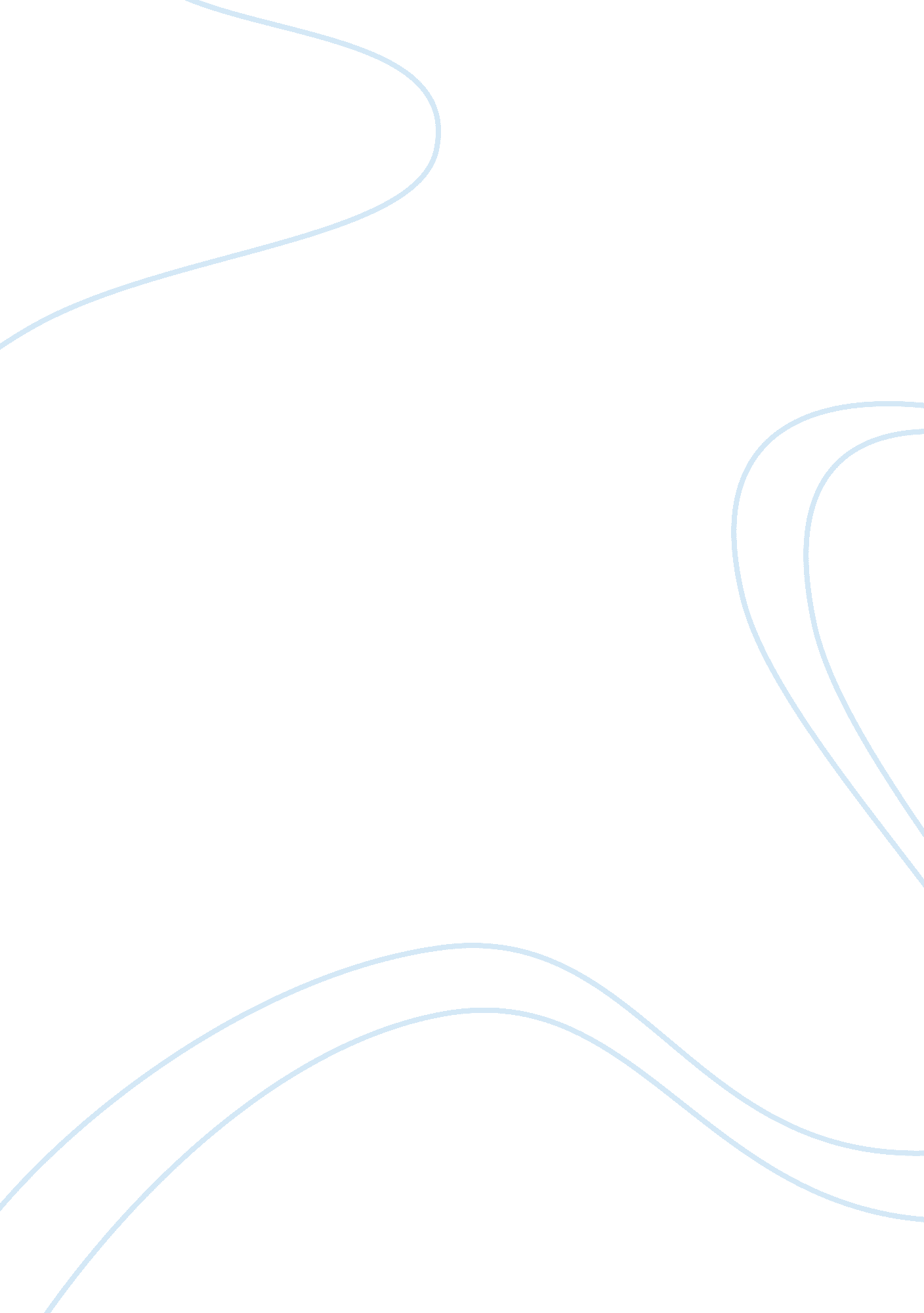 Purpose of chartsMedia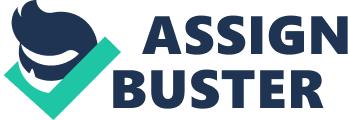 Charts are also helped especially when they are competition involved, a presenter who uses charts looks better than other presents who do not use charts (Peltier, Pará 1). Charts may also be beneficial to the presenter since they may hide the fact that the presenter may not know much of the topic he is talking about. 
In a management meeting, there are several types of charts that may be used. Among them is using a pie chart. There is so much that is discussed in meetings which a pie chart can simplify and make it easy for the people attending the meeting to understand. A pie chart may have a legend which is used to show the various aspects that are to be discussed in the meeting. Different colours may be used in labelling the components to be discussed as well as the legend. Usage of different colours in the legend ensures that there is minimal confusion to the recipients on the information. If incase the gradients of the charts are similar when using a 3D pie chart, you can eliminate the legend and data labels within the pie chart (Peltier, Pará 3). Further improvement may be made by changing the pie graph to a column so as to have a distinction in the sizes. 